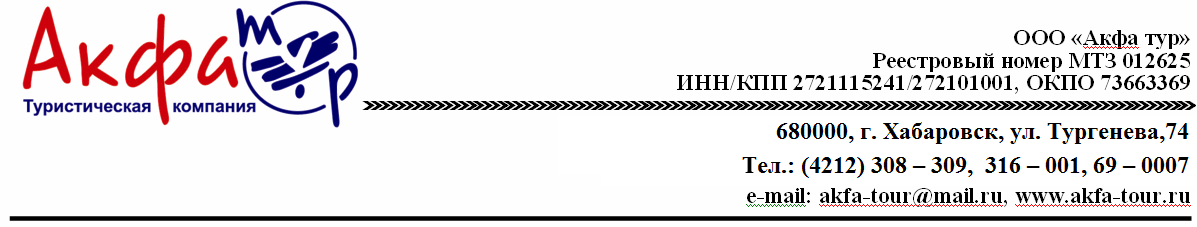 Играем в ЛАЗЕРТАГАрена «Бункер»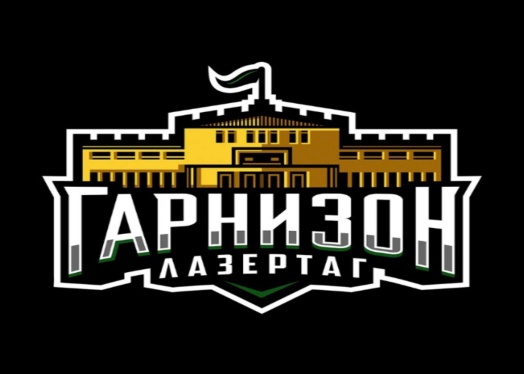 В программу  входит: 🔹 2 часа игры в лазертаг🔸 банкетная комната на время игры и час после 🔹 Инструктор проводит инструктаж, дает игровые задания и следит за техникой безопасности🔸 игровые комплектыСТОИМОСТЬ на ЧЕЛОВЕКА: 1200 руб/челГруппа от 10 игроковАрена «Эклипс»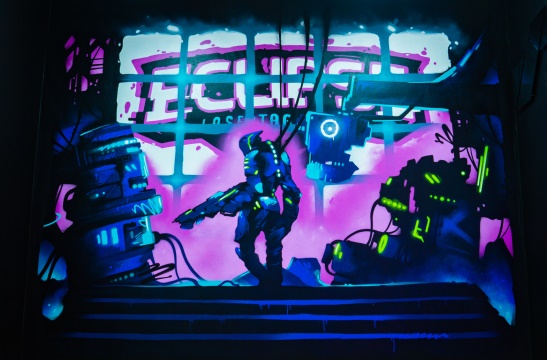 В программу  входит: 🔹 1,5 или 2 часа игры в лазертаг🔸 банкетная комната на время игры и час после 🔹 Инструктор проводит инструктаж, дает игровые задания и следит за техникой безопасности🔸 игровые комплектыСТОИМОСТЬ на ЧЕЛОВЕКА:  1300 руб/челГруппа до 10 игроков